language supportHalloween haikunounsverbsadjectives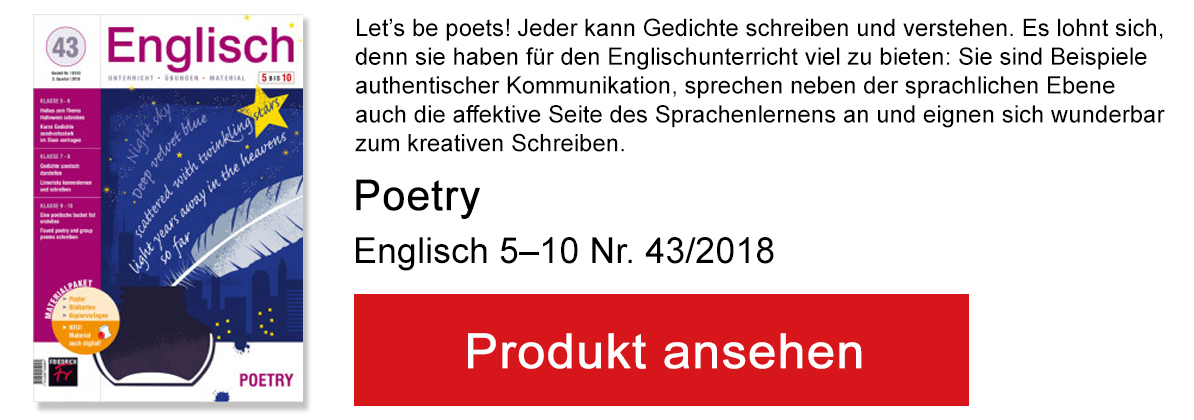 monsterwitchbroomstickJack-o’-lanternvampireghostbat____________________________________________________________________________________________goblinskeletonskullshadowcostume trick or treathaunted house____________________________________________________________________________________________cobwebsspidercandlegrimacelightknife____________________________________________________________________________________________scarefrightenhauntglowappearflycacklecreepdress upcarve ____________________________________________________________________________________________scaryghostlydarkspookygruesome________________________________________________________________________________________________________________________________________________________________________________________